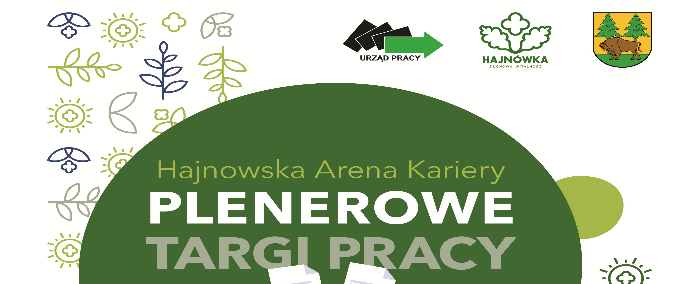 Niniejszym deklarujemy udział w targach pracy w dniu 21 maja 2024r.  w godz. 0900 – 1300.Bardzo prosimy o przybycie na godzinę dziewiątą w celu rejestracji uczestnictwa, oraz przygotowaniu stanowisk.Nazwa, adres i nr telefonu firmy (instytucji):Profil działalności Na stoisku targowym naszą firmę będą reprezentować:Nazwisko i imię osoby do kontaktu oraz jej numer telefonu: Oczekiwania wobec organizatorów targów:Inne oczekiwania: Za zorganizowanie własnego stoiska odpowiada pracodawca. W razie potrzeby dostępu do gniazda elektrycznego, prosimy o zabranie przedłużaczy elektrycznych. W przypadku dużej liczby wystawców ilość stolików i krzeseł może podlegać limitowaniu.Formularz należy przesłać do dnia 30 kwietnia 2024 r. na poniższy adres:  Regulamin targów pracy dostępny jest na stronie internetowej: http://hajnowka.praca.gov.pl   Nazwa: Adres i telefon: Nazwisko i imię: Stanowisko: Nazwisko i imię: Stanowisko: Ilość stolików: Ilość krzeseł: Powiatowy Urząd Pracy ul. Piłsudskiego 10A, 17-200 Hajnówka, tel. 85 682-96-20lub skan mailowo na adres biha@praca.gov.pl 